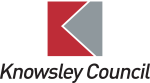 Knowsley Council Strategic Housing Land Availability AssessmentCall for Sites Form - Potential Housing SiteAll site submissions must include a clear and accurate Ordinance Survey based plan. The site for consideration should be outlined in red and any separate land ownerships should be clearly shown in blue.Completed forms should be returned to: Post: Planning Policy Team, Knowsley Council, Huyton Library, Civic Way, Huyton, Knowsley, L36 6GD.  Email: local.plan@knowsley.gov.ukPlease include a clear and accurate Ordinance Survey based plan with your completed formCONFIDENTIALITY AND DATA PROTECTION STATEMENTThe information collected in this form will be used by Knowsley Council to inform the Strategic Housing Land Availability Assessment. These forms and the information within them will be made available to the public and only personal information will be treated as confidential and be used in accordance with General Data Protection Regulations. By responding you are accepting that your response and the information within it will be made available to the public.(1) Your Details(1) Your DetailsNameOrganisation (if applicable)AddressPostcode:TelephoneEmail addressWhat is your Interest in the site? (Owner / agent / prospective purchaser, etc)(2) Site Details(2) Site DetailsSite name (if applicable)AddressPostcode:(3) Site Information(3) Site InformationWhat is the site’s current use?If currently vacant, when was the site last used (and for what)?Utilities available to the site (where known) e.g. mains water supply; mains sewerage; electric supply; gas supply; public highway; landline telephone/broadband internet.(4) Site Ownership (4) Site Ownership (4) Site Ownership (4) Site Ownership Please provide the details of the owner(s) of the site:Please provide the details of the owner(s) of the site:Please provide the details of the owner(s) of the site:Please provide the details of the owner(s) of the site:Owner 1Owner 2Owner 3NameAddressPostcodeDoes the owner support the development of the site?Does the owner support the development of the site?Does the owner support the development of the site?Does the owner support the development of the site?YesoooNooooNot knowooo(5) Market Interest(5) Market Interest(5) Market InterestPlease indicate what level of market interest there is in the site:Please indicate what level of market interest there is in the site:Please indicate what level of market interest there is in the site:Site is owned by a developeroSupporting commentsSite under option to a developeroSite is being marketedoEnquiries receivedoNoneoNot knowno(6) Proposed Residential Use Please indicate the proposed residential tenure, type and scale (if known).(6) Proposed Residential Use Please indicate the proposed residential tenure, type and scale (if known).What is the proposed tenure for the site? E.g. for sale at market price, social / affordable / intermediate rent, Affordable Home ownership, Starter Homes / First Homes, older people housing, people wishing to build or commission their own homes.What dwelling type is proposed for the site? E.g. detached, semi-detached, terraced, flat, bungalow.How many dwellings could the site accommodate?(7) Constraints to Development(7) Constraints to Development(7) Constraints to Development(7) Constraints to DevelopmentPlease tell us about any known constraints that apply to the site:Please tell us about any known constraints that apply to the site:Please tell us about any known constraints that apply to the site:Please tell us about any known constraints that apply to the site:YesNoUnsureUnsureLand in other ownership must be acquired to enable the site to be developedRestrictive covenants existCurrent land use(s) need to be relocatedPhysical constraints (topography, trees, other)Flood RiskInfrastructure requiredPublic rights of way cross or adjoin the siteLand contaminationAccess constraintsEnvironmental constraintsPlease provide any relevant information of likely measures to overcome the above constraints that you have answered “YES” to:Please provide any relevant information of likely measures to overcome the above constraints that you have answered “YES” to:Please provide any relevant information of likely measures to overcome the above constraints that you have answered “YES” to:Please provide any relevant information of likely measures to overcome the above constraints that you have answered “YES” to:Please provide any relevant information of likely measures to overcome the above constraints that you have answered “YES” to:(8) Timescale for Delivery(8) Timescale for Delivery(8) Timescale for DeliveryPlease indicate when the site will become available for development:Please indicate when the site will become available for development:Please indicate when the site will become available for development:Within the next 12 monthsoSupporting comments - please explain why you have chosen the timescaleUp to 5 yearso5-10 yearso10-15 yearsoBeyond 15 yearso(9) Any Other InformationPlease let us know of any other important information regarding this site, if not already covered above. Please use a separate sheet if necessary.